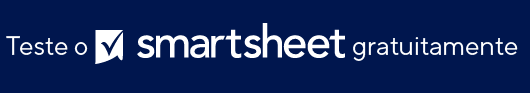 EXEMPLO DE MODELO DE ESTRATÉGIA DE MARCADE UMA PÁGINAMissão da empresaNossa missão é encantar e inspirar seus convidados embelezando sua mesa.Declaração de posicionamento da marcaPara quem gosta de jantar em casa, oferecemos um aparelho de jantar exclusivo e moderno que combina design bonito com apelo funcional. Como? Usamos tecnologia avançada de impressão 3D para criar aparelhos de jantar, jogos de copos/taças e coleções divertidas que seus convidados vão adorar.Proposta de venda exclusivaEste produto está estabelecendo o padrão para os jantares caseiros modernos.Motivos para acreditarTemos uma patente para o nosso formulário de impressão 3D. Nossos designs exclusivos e funcionais ostentam uma estética escandinava moderna. Nosso produto é tão versátil que pode ser colocado na lava-louças e pode ser usado para a ceia de Natal. Durante os testes, os convidados não paravam de sorrir e comentar sobre o processo e o design.Personalidade da marca60% sofisticada 30% inovadora 10% heroicaPromessa da marcaAprimoramos suas habilidades de entretenimento servindo aos seus convidados prazer, admiração, sofisticação e atemporalidade.Voz e tom da marcaComo somos sofisticados, nosso tom é simples e chique; como somos inovadores, nosso tom é voltado para o futuro; e por sermos heroicos, nosso tom é inspirador. Nossa voz eleva o dia a dia; nossa voz é apaixonada pelo entretenimento caseiro elegante; nossa voz é líder em qualidade e estilo exclusivo devido à nossa tecnologia e design patenteados. Em suma, nossa voz salva o jantar.TaglinesJantar nunca foi tão bom.Este produto não é a porcelana da sua avó. É um design moderno para mesas modernas.AVISO DE ISENÇÃO DE RESPONSABILIDADEQualquer artigo, modelo ou informação fornecidos pela Smartsheet no site são apenas para referência. Embora nos esforcemos para manter as informações atualizadas e corretas, não fornecemos garantia de qualquer natureza, seja explícita ou implícita, a respeito da integridade, precisão, confiabilidade, adequação ou disponibilidade do site ou das informações, artigos, modelos ou gráficos contidos no site. Portanto, toda confiança que você depositar nessas informações será estritamente por sua própria conta e risco.